Как будет устроен учебный процесс студентов?Учебный процесс в осеннем семестре 2020/2021 учебного года будет реализовываться в университете в соответствии с рекомендациями Роспотребнадзора (Методические рекомендации МР 3.1/2.1.0205-20) и Министерства науки и высшего образования. Будут обеспечены условия организации учебного процесса, позволяющие безопасно получать знания и навыки без потери качества.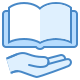 Занятия в осеннем семестре 2020/2021 начинаются 01.09.2020 г. и проводятся в смешанном режиме: очно (в аудиториях на территории университета) и дистанционно (с использованием онлайн технологий). Формат проведения занятий указан в расписании. 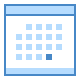 Расписание доступно на сайте ИАТЭ в разделе «Расписание» (http://timetable.iate.obninsk.ru/).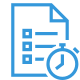 Пересдачи экзаменов и зачётов возможны только по графику. Графики будут опубликованы на сайте ИАТЭ НИЯУ МИФИ (http://timetable.iate.obninsk.ru/node/12). 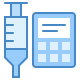 Если у вас есть хронические заболевания из перечня заболеваний, требующих соблюдения режима самоизоляции, то необходимо об этом сообщить в студенческий офис и отделение для формирования, при необходимости, индивидуального учебного плана. Наличие заболевания должно быть подтверждено соответствующими документами. Ссылка на перечень заболеваний: http://base.garant.ru/73711482/c9c989f1e999992b41b30686f0032f7d/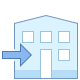 Проход в университет для обучающихся откроется с 1 сентября 2020 г. 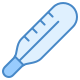 На входе и выходе из университета будет проходить термометрический контроль. Термометрия осуществляется только в маске. Допуск и нахождение на территории университета без маски запрещается.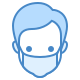 На территории университета необходимо соблюдать масочный режим на протяжении всего периода пребывания в университете. Рекомендуется менять маски не реже раза в три часа. При входе в корпуса университета необходимо обрабатывать руки кожным антисептиком. Санитайзеры с антисептиком размещены на проходной и в корпусах университета. Несоблюдение масочного режима считается дисциплинарным проступком. В случае дисциплинарного проступка к обучающимся могут быть применены меры дисциплинарного воздействия вплоть до отчисления из университета.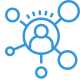 Во время нахождения на территории университета необходимо соблюдать социальную дистанцию.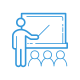 Рекомендуется посещать университет только с целью посещения учебных занятий и строго по расписанию. Нахождение в иное время на территории университета (кроме общежитий) нежелательно в связи со сложной эпидемиологической ситуацией. 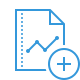 Посещение университета для выполнения НИР и УИР, а также дипломного проектирования и консультаций с научным руководителем проводится по графику. График составляет ваше отделение. Посещать университет не по графику не рекомендуется.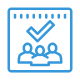 Все организационные мероприятия будут проходить по графику. К ним относятся: сдача/выдача учебной литературы, продление студенческих билетов, получение консультаций и т.д.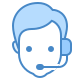 В случае возникновения вопросов или при необходимости получить помощь можно обратиться к куратору учебной группы (http://www.iate.obninsk.ru/node/1856), к руководству отделения, студенческий офис (каб. 303-с) или к начальнику студенческого офиса (Баранова Надежда Сергеевна каб. 1-110, https://vk.com/id6152926).